Перечень объектов муниципального имущества Юманайского сельского поселения№Наименование имуществаАдрес места нахождения объектаГод постройкиИндивидуализирующие характеристики объекта (площадь, кв.м.)Фото объекта1Нежилое помещениес. Юманай,ул. Мира, д. 5,2 этаж198641,0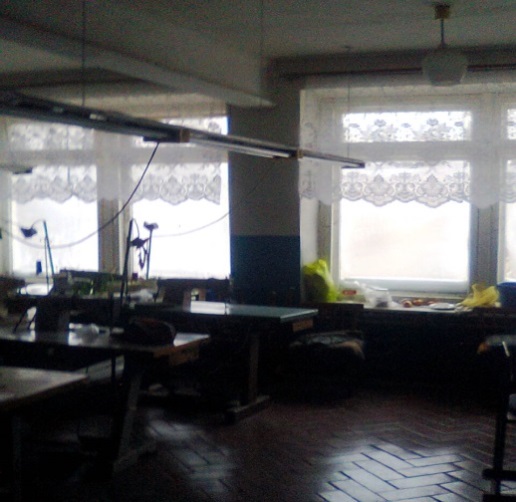 2Нежилое помещениед.Кадеркино,ул.Интернациональная,д. 3а199339,343Нежилое помещениес. Юманай,ул. Мира, д. 5,2 этаж198610,7